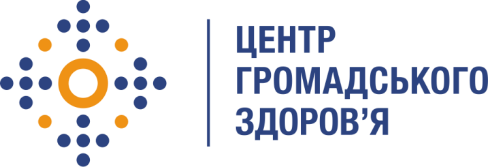 Державна установа
«Центр громадського здоров’я Міністерства охорони здоров’я України» оголошує конкурс на відбір Консультанта з розробки рекомендацій «Ефективна модель надання лікарської допомоги у припиненні вживання тютюнових виробів» для реалізації дослідження «Обізнаність лікарів щодо куріння, як фактору ризику НІЗ та поширеність консультування по відмові від куріння серед пацієнтів» в рамках програми «Посилення антитютюнових заходів в Україні» Назва позиції: Консультант з розробки рекомендацій «Ефективна модель надання лікарської допомоги у припиненні вживання тютюнових виробів» для реалізації дослідження «Обізнаність лікарів щодо куріння, як фактору ризику НІЗ та поширеність консультування по відмові від куріння серед пацієнтів».Регіони діяльності: м. Київ. Період виконання робіт: грудень 2022 року.Рівень зайнятості: часткова зайнятість.Інформація щодо установи:  Головним завданнями Державної установи «Центр громадського здоров’я Міністерства охорони здоров’я України» (далі – Центр) є діяльність у сфері громадського здоров’я. Центр виконує лікувально-профілактичні, науково-практичні та організаційно-методичні функції у сфері охорони здоров’я з метою забезпечення якості лікування хворих на cоціально-небезпечні захворювання, зокрема ВІЛ/СНІД, туберкульоз, наркозалежність, вірусні гепатити тощо, попередження захворювань в контексті розбудови системи громадського здоров’я. Центр приймає участь в розробці регуляторної політики і взаємодіє з іншими міністерствами, науково-дослідними установами, міжнародними установами та громадськими організаціями, що працюють в сфері громадського здоров’я та протидії соціально небезпечним захворюванням.Проект «Посилення антитютюнових заходів в Україні» впроваджує Центр громадського здоров’я за фінансової підтримки Міжнародного Фонду із боротьби з туберкульозом та захворюваннями легень (the UNION). Мета проекту – впровадити ефективні заходи проти тютюну та забезпечити безперешкодне середовище, відповідно до Національного плану заходів щодо неінфекційних захворювань для досягнення глобальних цілей сталого розвитку до 2030 року. Завдання : Проведення аналізу міжнародних рекомендацій щодо передових практик у наданні допомоги в припиненні вживання тютюнових виробів (особлива увага на мотиваційному консультуванні);Аналіз досвіду передових країн щодо надання допомоги у припиненні куріння;Розробка моделі для України щодо надання лікарської допомоги у припиненні вживання тютюнових виробів;Розробка рекомендацій на основі попередніх завдань та з урахуванням результатів дослідження «Обізнаність лікарів щодо куріння, як фактору ризику НІЗ та поширеність консультування по відмові від куріння серед пацієнтів».Передбачається фіксована оплата послуг консультантів згідно з укладеною угодою між ДУ «Центр громадського здоров'я МОЗ України» та консультантом, яка сплачується після отримання та затвердження акту приймання-передачі наданих послуг.Вимоги до кандидатів: Вища освіта;Досвід роботи у сфері контролю над тютюном мінімум 3 роки;Відмінне знання Рамкової Конвенції ВООЗ із боротьби проти тютюну та чинного законодавства України з контролю над тютюном;Досвід розробки навчальних матеріалів/ посібників/ тематичних буклетів тощо;Досвід співпраці з міністерствами та державними службами (бажано) ;Гарне знання ділової української мови;Належний рівень роботи з комп’ютером, знання MS Office;Наявність ФОП ІІІ групи.Термін подання документів – до 30 листопада 2022 року. Реєстрація документів 
завершується о 00:00.Резюме мають бути надіслані електронною поштою на електронну адресу: vacancies@phc.org.ua з копією на n.hryb@phc.org.ua. В темі листа, будь ласка, зазначте: 330-2022 «Консультант з розробки рекомендацій «Ефективна модель надання лікарської допомоги у припиненні вживання тютюнових виробів» для реалізації дослідження «Обізнаність лікарів щодо куріння, як фактору ризику НІЗ та поширеність консультування по відмові від куріння серед пацієнтів».За результатами відбору резюме успішні кандидати будуть запрошені до участі у співбесіді. У зв’язку з великою кількістю заявок, ми будемо контактувати лише з кандидатами, запрошеними на співбесіду. Умови завдання та контракту можуть бути докладніше обговорені під час співбесіди.Державна установа «Центр громадського здоров’я Міністерства охорони здоров’я України» залишає за собою право повторно розмістити оголошення про конкурс, скасувати конкурс, запропонувати договір з іншою тривалістю.